ČESKOMORAVSKÁ MYSLIVECKÁ JEDNOTA, z. s.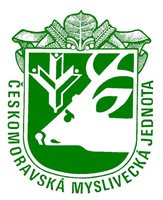 Jungmannova 25, 115 25 Praha 1PŘIHLÁŠKA NA okresní kolo ZSTV souvislosti s patřičnou legislativou GDPR souhlasím se zpracováním a se zveřejněním v přihlášce uvedených údajů na webových stránkách ČMMJ.Souhlasím	ANO	NE	(požadované zakroužkujte)Beru na vědomí, že mám právo vzít souhlas kdykoli zpět. Pořadatel si vyhrazuje právo nepřijmout přihlášku bez uděleného souhlasu, neboť přihláška nemůže být bez těchto údajů zpracována. Pořadatel:Českomoravská myslivecká jednota, z.s., okresní myslivecký spolek TrutnovČeskomoravská myslivecká jednota, z.s., okresní myslivecký spolek TrutnovČeskomoravská myslivecká jednota, z.s., okresní myslivecký spolek TrutnovČeskomoravská myslivecká jednota, z.s., okresní myslivecký spolek TrutnovČeskomoravská myslivecká jednota, z.s., okresní myslivecký spolek TrutnovMísto konání:Aula ČLA TrutnovAula ČLA TrutnovDatum:Datum:20. 5. 2023Jméno dítěte:Kategorie:.....Kroužek, škola, MS:Číslo telefonu: e-mail e-mailV dneVlastnoruční podpis zákonného zástupceVlastnoruční podpis zákonného zástupcePřihláška došla dne: 